Имя: Chen Yi Wen (Učo: 464827)Тема : Ярославская область Административно-территориальное деление:Ярославская область является субъектом РФ и одном из составов Центрального федерального округа. Население 1.300 тысяч жителей. Названия, обращающие на территорию  ярославской области в литературе или торжественных речах, были Ярославией, Ярославщиной, Ярославским краем. Область была образована 11 марта 1936 года. Центр администрации является городом Ярославлем. Кроме Ярославля, крупнейшие города включают Рыбинск и Переславль-Залесский. Область делится на 17 районов : Большесельский, Борисоглебский, Даниловский Брейтовский, Гаврилов-Ямский, Любимский, Мышкинский, Некоузский, Некрасовский, Первомайский, Ростовский, Переславский, Пошехонский, Рыбинский, Тутаевский, Угличский, Ярославский. В области содержается 11 городов. Из этих 3 города административно выделены в самостоятельные городские округа (Ярославль, Переславль-Залесский, Рыбинск). Городские районы по очереди делятся на городские и сельские поселения (в области их имеется 11 и 69 соответственно).  Географическое положение:Ярославская область расположенна на берегу Волги. Площадь территории составляет 36,2 тыс. км². В территории составляют  лес 17,2 тыс. км², сельхозугодья 11,3 тыс. км², под водными объектами 3,9 тыс. км², болота 1,1 тыс. км² и прочие земли 2,7 тыс. км². Расстояние от областного центра до Москвы: по железной дороге — 282 км; по федеральной автомобильной трассе М8 «Холмогоры» — 265 км; по прямой — 250 км. Вокруг ярославской области граничат на севере Вологодская, на востоке Ивановская и Костромская, на юге Московская и Владимирская, на западе Тверская области. Протяженность с севера на юг — 270 км а с запада на восток — 220 км. Главная река в области — Влога, протяжунность которой в пределах области 340 км.  У Волги зарегулировали плотины и водохранилищ: Угличского (ёмкостью 1,2 км³), Рыбинского (25,4 км³, площадь на территории области — 3246 км²) и Горьковского (8,8 км³). Еще другие длиные реки Соть (170 км), Сить (159 км), Устье (153 км), Которосль (132 км), Сара (93 км), Согожа (90 км), Обнора (90 км), Сутка (84 км). Имеется 83 озера и самые крупные озера — Плещеево озеро (5.089 га) а Озеро Неро (5.130 га). Самая высокая точка​ — Возвышенность Тархов Холм (294 м над уровнем моря). Климат области умеренно-континентальный оттого географического положения. Самый холодный период чаще всего бывает в январе (средняя температура колеблется в пределах −10,5 °С … −12°С) а самый втеплый в июле (+17,5 °С… +18,5 °С). Осенний и весенний периоды выражает ясно.Промышленность Ярославской областиЯрославская область считается наиболее развитым в промышленном отношении регионов Российской Федерации. Скоро 300 ярославских предприятий считаются лидерами в своих сферах и имеют федеральное значение. В основные промышленности входят машиностроение, нефтехимия, производство и распределение эл.энергии и Пищевая. Доля машиностроения займёт самую большую часть и главный продукт является шинами. Ярославская  промышленность машиностроения ориентируется в производстве дизельных двигателей и электротехнических машин, авиационных двигателей, топливной аппаратуры. Больше 88 крупных и средних предприятий связаны с машиностроеной индустрией.    Доля пищевой промышленности в производстве составляет около 22 %. Наиболее большие корпорации: «Русьхлеб» (безалкогольные напитки, цельномолочная продукция, кондитерские,  хлебобулочные и макаронные изделия), «НИИ маслоделия и сыроделия», «Балтика — Ярославль» (алкогольная и безалкогольная продукция), «Балканская звезда» (табачная продукция).    Доля нефтехимической промышлености составляется 24%. Необходимые ресурсы полученны в других районах например в Республике Коми и Ханты-Мансийском автономном округе. Устойчивый нефтепроводный транспорт предлагает достаточные ресурсы двум НПЗ, производящим главный  выпуск топливной промышленности —топочный мазут, автомобильный бензин, дизельное топливо. Машиностроение   Нефтехимия   Производство и распределение эл.энергии   Пищевая    Легкая    Прочие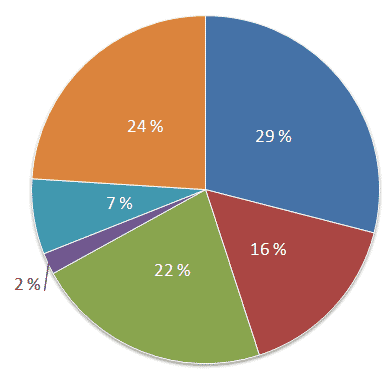 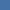 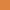 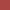 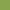 Туризм:     Туризм — промышленость постепенно и активно растет последние годы. Ярославская облать привлекает посетителей своим комплексом исторических памятников, церковей и музеев. В чаще всего посещаемые достопримечательности входят Свято-Введенский Толгский женский монастырь,  Памятник медведю, Церковь Иоанна Предтечи.Свято-Введенский Толгский женский монастырь:    Находится на левом берегу Волги в Ярославле. Этот женский монастырь принадлежает к Ярославской епархии Русской православной церкви. На самом начале был основан как мужской в 1314 году епископом Ростовским Прохором. Место, где было получение иконы Богородицы (Толгская икона), сталось  главной святыней обители. Назвали монастырь по имени соседней реки Толги. Был закрыт во время СССР почти 60 лет, а снова открылся народу В 1987 году как женский. Кроме религиозного искусства монастыря другая специальность является необычным парком, где произрастают с XVI века сибирские кедры.Памятник медведю:    Памятник медведю стоит на перекресток улиц Первомайской и Нахимсона рядом со Спасо-Преображенским монастырем. Он установитлся 12 сентября 2009 года, когда было один год прежде тысячелетний празднованием Ярославля. Этот памятник был посвящен Ярославлю с помощью средства  Совета меценатов Ярославии во сотрудничестве с Правительством области и мэрией Ярославля. Бронзовый медведь, поднявший левую лапу, стоит на большом камне, делает вид вперед шагнуть. На памятнике написаны слова: «Символ России – легенда Ярославля» . По замыслу авторов, бронзовый памятик символизирует легендарного медведя, который сражался с Ярославом Мудрым, когда Ярославль  еще небыл основан.Церковь Иоанна Предтечи:    Церковь Иоанна Предтечи в Толчкове, расположен на правом берегу Которосли, считают одним из знаменитых памятников ярославской архитектуры. Строительство продлилось с 1671 по 1687 год. В 1690 году была построена 45-метровая колокольня. Ведение росписи было проведенно в 1694—1695 годах местными живописцами, из которых Дмитриий Плеханов и Фёдор Игнатьев были самые главные персоналы.Источники:http://www.yarregion.ru/depts/dppdt/pages/prom.aspx https://ru.wikipedia.org/wiki/%D0%AF%D1%80%D0%BE%D1%81%D0%BB%D0%B0%D0%B2%D1%81%D0%BA%D0%B0%D1%8F_%D0%BE%D0%B1%D0%BB%D0%B0%D1%81%D1%82%D1%8Chttps://www.tripadvisor.ru/Attractions-g2323968-Activities-c47-t163-Yaroslavl_Oblast_Central_Russia.html http://montolga.ru/https://ru.wikipedia.org/wiki/%D0%A2%D0%BE%D0%BB%D0%B3%D1%81%D0%BA%D0%B8%D0%B9_%D0%BC%D0%BE%D0%BD%D0%B0%D1%81%D1%82%D1%8B%D1%80%D1%8Chttps://ru.wikipedia.org/wiki/%D0%A6%D0%B5%D1%80%D0%BA%D0%BE%D0%B2%D1%8C_%D0%98%D0%BE%D0%B0%D0%BD%D0%BD%D0%B0_%D0%9F%D1%80%D0%B5%D0%B4%D1%82%D0%B5%D1%87%D0%B8_%D0%B2_%D0%A2%D0%BE%D0%BB%D1%87%D0%BA%D0%BE%D0%B2%D0%B5